Harold Mauricio Delgado GarzónBogotá D.C25 de junio del 2022Corporación universitaria UnitecBogotáDistinguidos señores Les escribo esta carta solicitando un permiso para matricular las materias del segundo semestre del año 2022 la cual se encuentra en prueba académica debido a dos perdidas de materia las cuales son inglés y cátedra uniteista las cuales me comprometo aprobar el siguiente semestre.Les agradezco de antemano su rápida respuesta y me despido atentamente.Harold Delgado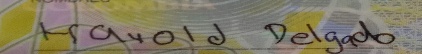 